National Youth Day CelebrationGuest lecture on  ‘Social values and the Responsibility of youth towards Society and the Nation’Date: 12-01-2022 Issue Addressed: Social values and the Responsibility of youthCode of conduct Monitoring committee in collaboration with the department of Languages and IQAC organized online guest lecture on the occasion of National Youth Day, 12th January 2022. The topic of the lecture was ‘Social values and the Responsibility of youth towards the Society and the Nation’.  A key note speaker was Dr. Amar Singh; Professor and Head Department of English, Government College, Chand Chhindwara, Madhya Pradesh. Program was conducted on online platform through Google Meet and YouTube live streaming. Around 275 students registered their names and many more students as well as parents watched on YouTube.The programme began at 12.00 noon by paying salutation and offering garlands with the hands of Principal Dr. Vijay D. Nanoty to portraits of Swami Vivekananda and Rajmata Jijau on their birth anniversary. Dr. Archana Sawarkar, Coordinator of programme, gave welcome and introductory speech. A key note speaker, Dr. Amar Singh guided the participants. He said that youth should have a clear vision to succeed in life and they should make success by developing constructive habits and work hard and never to give up. Dr. Singh urged students to adhere to values or value system established by our great Indian culture. He further gave allusions to many great people, stated the need for creativity in youths. He also urged parents to give limited facilities and more sacraments (Sanskar) to their wards. Students should have values and ethics so that they can return something to the society. In his presidential speech, Principal Dr. V. D. Nanoty told that, Swami Vivekananda grew up as the symbol of youth power. He reminded the popularized slogan of Swamiji ‘Arise! Awake! And stop not till the goal is reached.’ He also appealed the students and all stakeholders to follow the Code of Conduct given by college. Programme was anchored by Mr. Arun B. Khedkar and  Mr. Shankesh Zyate proposed vote of thanks.Dr. Archana Sawarkar worked as coordinator while Mr. Arun B. Khedkar worked as organizing Secretary. Organizing committee members Dr. Rashmi P. Joshi (Sawalkar), Mr. Shankesh Zyate and Mr. Shailesh Jaiswal worked for the success of the program.Google meet link— http://meet.google.com/orz-zfpy-qdpYoutube link= https://youtu.be/B61oUx8Nz00			Dr. A.S. Sawarkar 			Shri. A. B. Khedkar        				Coordinator                  		 Organising Secretary           			Dr. R.L. Rahatgaonkar        		Dr. V.D. Nanoty			   IQAC coordinator                 		   Principal Photos of activityPhotos of activity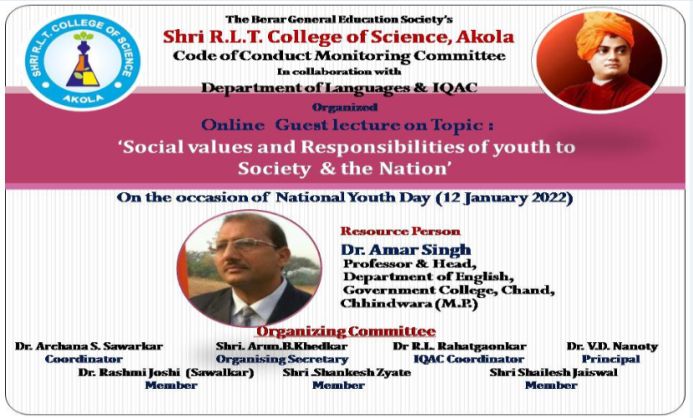 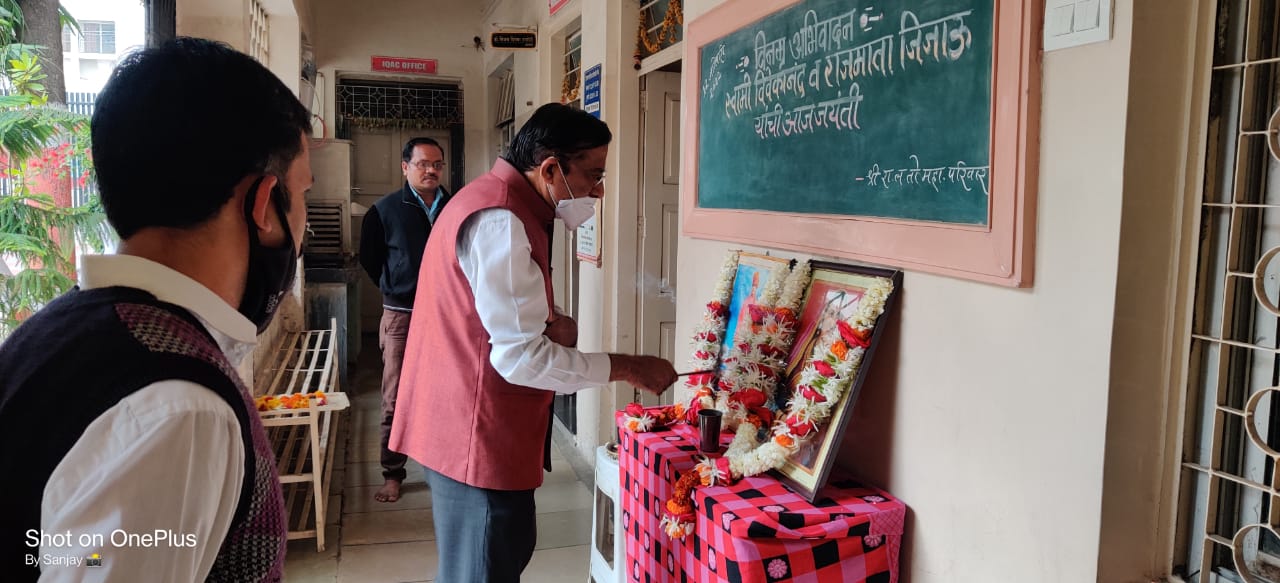 Flex of ProgrammeSalutation to Swami Vivekananda and Rajmata Jijau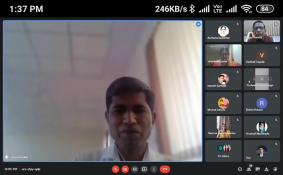 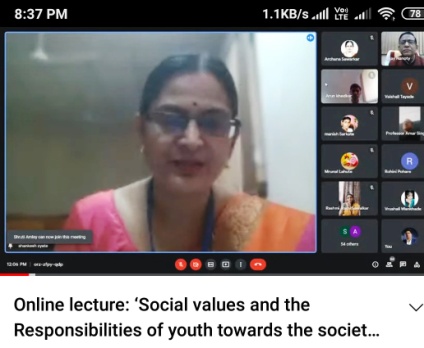 Anchoring by Mr. Arun B. KhedkarIntroductory speech by Dr. Archana Sawarkar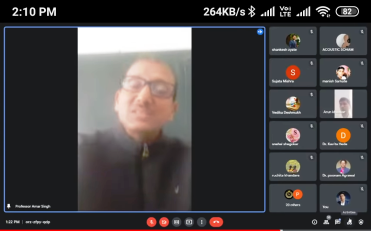 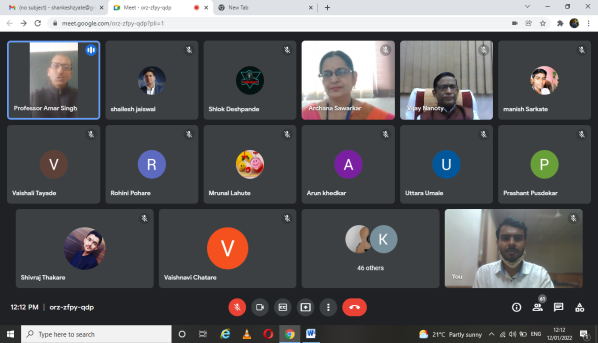 Guidance by Dr. Amar Singh Guidance by Dr. Amar Singh 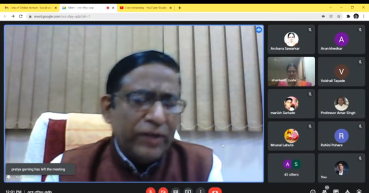 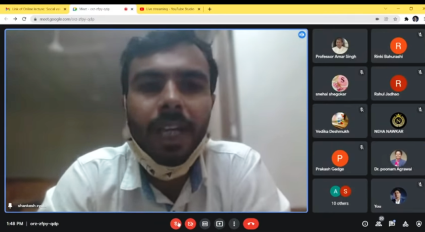 Presidential speech by Principal Dr. V. D. NanotyVote of thanks by Mr. Shankesh Zyate